                                                                                       проект                                                                                                                УКРАЇНАПОЧАЇВСЬКА  МІСЬКА  РАДАВИКОНАВЧИЙ КОМІТЕТР І Ш Е Н Н Явід        жовтня  2017  року                                                          №  Про виділення одноразовоїгрошової      допомогигр. Жужельському Г.В.              Розглянувши заяву жителя  м. Почаїв вул. Кременецька, 31 гр. Жужельського Григорія Васильовича , який  просить виділити одноразову грошову допомогу ,  взявши до уваги те,  що він має посвідчення учасника бойовий дій (серія АБ  № 010299  від 13 жовтня 2015 р.) та  безпосередньо брав участь в антитерористичній операції, забезпеченні її проведення і захисті незалежності, суверенітету та територіальної цілісності України в районі проведення антитерористичної операції ,  виконавчий комітет міської ради                                                     В и р і ш и в:Виділити одноразову грошову допомогу гр. Жужельському Григорію Васильовичу в   розмірі 1000 (одна тисяча )  гривень.Фінансовому відділу міської ради перерахувати гр.  Жужельському Григорію Васильовичу одноразову грошову  допомогу .Лівар Н.М.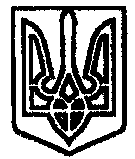 